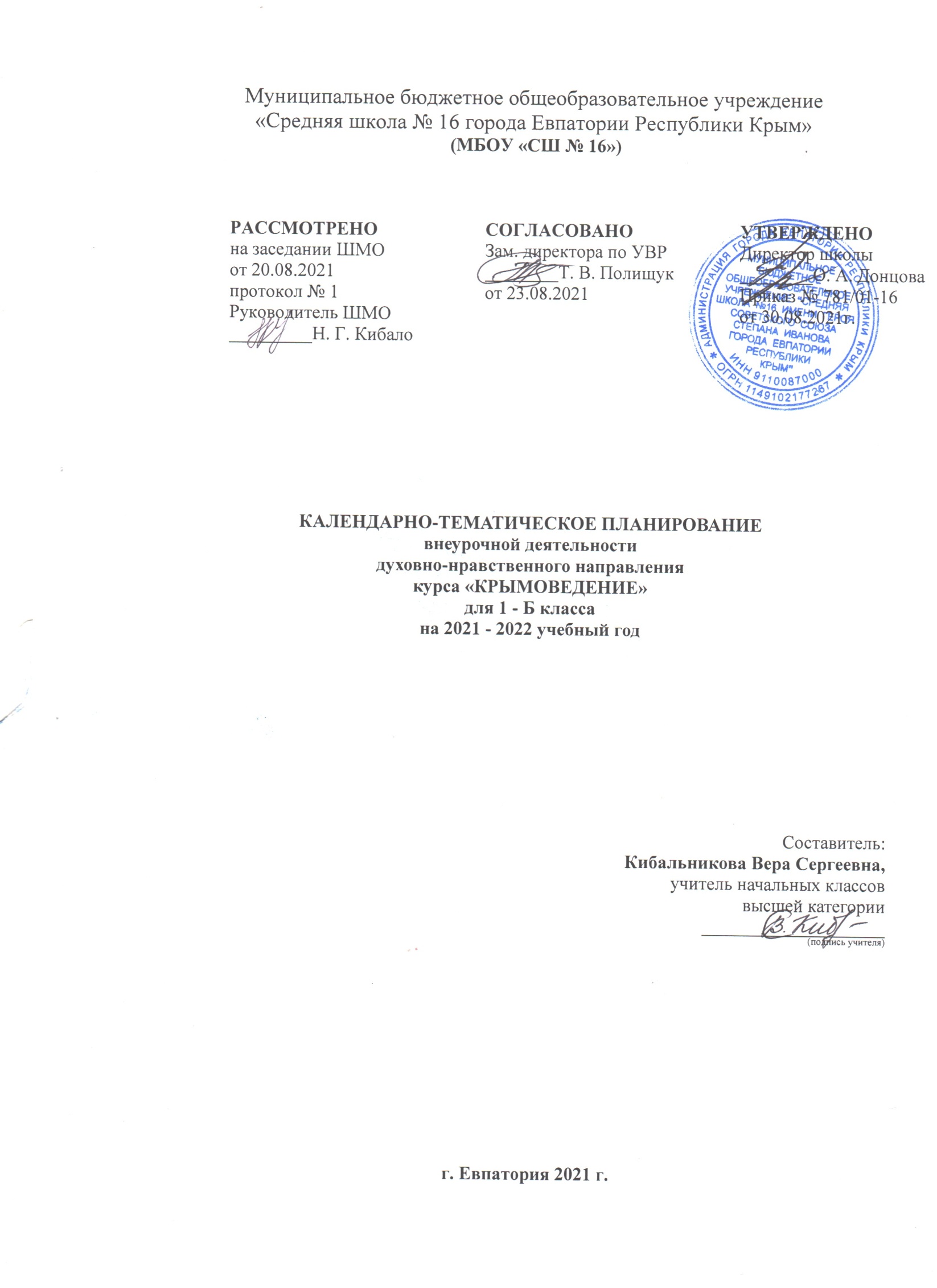 № п/п№ п/пДатаДатаТемапланфактпланфактТема102.09Введение. «Прекрасны Вы – брега Тавриды…»Раздел I «Крым – орден на груди планеты Земля» (3 часа)Раздел I «Крым – орден на груди планеты Земля» (3 часа)Раздел I «Крым – орден на груди планеты Земля» (3 часа)Раздел I «Крым – орден на груди планеты Земля» (3 часа)Раздел I «Крым – орден на груди планеты Земля» (3 часа)209.09Мой Крым в составе Российской Федерации. Государственная символика: герб, флаг и гимн Республики Крым.316.09Формирование понятий «полуостров», «пролив». Главные особенности географического положения Крыма.423.09Моря, омывающие крымские берега, береговая линия полуострова. Морские заливы и бухтыРаздел II «Природные особенности и богатства Крыма» (16 часов)Раздел II «Природные особенности и богатства Крыма» (16 часов)Раздел II «Природные особенности и богатства Крыма» (16 часов)Раздел II «Природные особенности и богатства Крыма» (16 часов)Раздел II «Природные особенности и богатства Крыма» (16 часов)530.09«По горам, по долам…». Рельеф полуострова607.10«У природы нет плохой погоды…». Особенности погодных условий на территории Крымского полуострова.714.10Стихийные и неблагоприятные погодные явления. Правила безопасного поведения во время чрезвычайных погодных условий.821.10Водный мир Крыма: реки, водопады, пресные и соленые озера, подземные воды. Охрана вод.928.10Растительный мир Крыма.1011.11Ядовитые растения и грибы. Полезные растения. Моя «зеленая аптека».1118.11Животный мир Крыма.1225.11Млекопитающие крымских лесов и степей.1302.12Птичий мир Крыма. Зимующие и перелетные птицы.1409.12Полезные и вредные насекомые. Класс насекомых.1516.12Знакомство с земноводными, пресмыкающимися.1623.12Морские и пресноводные рыбы.1730.12Самые крупные и самые маленькие животные полуострова.1813.01Охрана растений и животных. Красная книга.1920.01Черное и Азовское моря2027.01Природные особенности, подводный растительный и животный мир.Раздел III «Учимся путешествовать и дружить с природой» ( 4 часа)Раздел III «Учимся путешествовать и дружить с природой» ( 4 часа)Раздел III «Учимся путешествовать и дружить с природой» ( 4 часа)Раздел III «Учимся путешествовать и дружить с природой» ( 4 часа)Раздел III «Учимся путешествовать и дружить с природой» ( 4 часа)2103.02Экскурсия, путешествие, туризм.2210.02Правила поведения на природе во время экскурсий и походов.2317.02Основы ориентирования на местности (компас, звезды, приметы местности, часы).2403.03Правила безопасности во время чрезвычайных ситуаций (землетрясение, гололед, снегопад, наводнение и др.). Твоя аптечка.Раздел IV «Историко-культурное наследие Крыма»( 5 часов)Раздел IV «Историко-культурное наследие Крыма»( 5 часов)Раздел IV «Историко-культурное наследие Крыма»( 5 часов)Раздел IV «Историко-культурное наследие Крыма»( 5 часов)Раздел IV «Историко-культурное наследие Крыма»( 5 часов)2510.03Города-герои.2617.03Важнейшие исторические объекты полуострова. Социально-культурные объекты: музеи, библиотеки, театры.2731.03Детские крымские поэты и писатели. Литературные и художественные произведения о Крыме.2807.04Крымские периодические издания для детей. Экскурсия в районную библиотеку.2914.04Проект «Крым в моих рисунках».Раздел V «Профессиональная деятельность Крыма и моего региона» (4 часа)Раздел V «Профессиональная деятельность Крыма и моего региона» (4 часа)Раздел V «Профессиональная деятельность Крыма и моего региона» (4 часа)Раздел V «Профессиональная деятельность Крыма и моего региона» (4 часа)Раздел V «Профессиональная деятельность Крыма и моего региона» (4 часа)2921.04Особенности сельского хозяйства Крыма.3028.04Культурные растения крымских садов и полей. Овощи, фрукты, ягоды твоего региона.3205.05Животноводство.3312.05Домашние животные. Итоговое занятие.